Le voyage- la francophonie                      français de base 9                nom :_______________________ 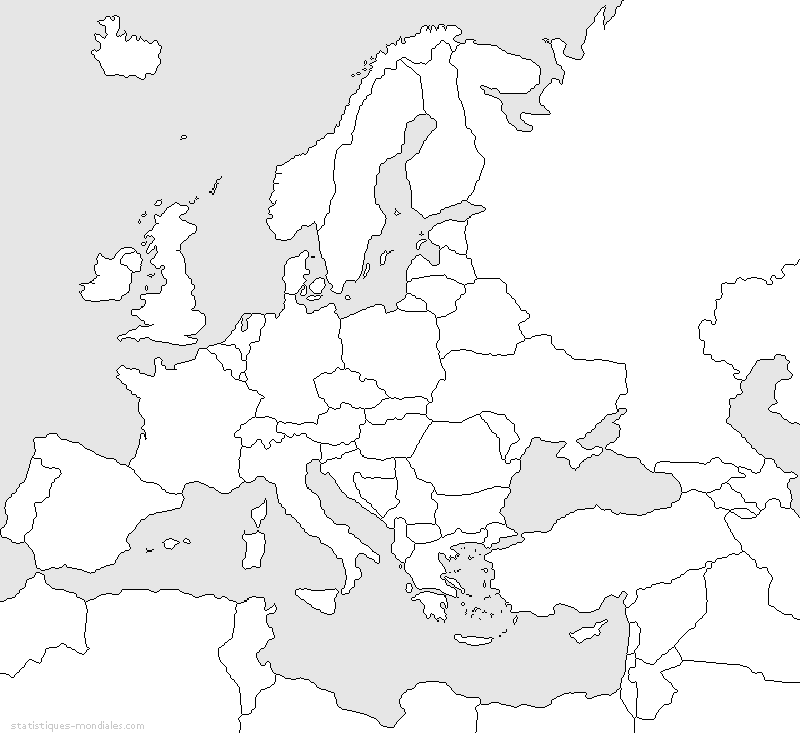 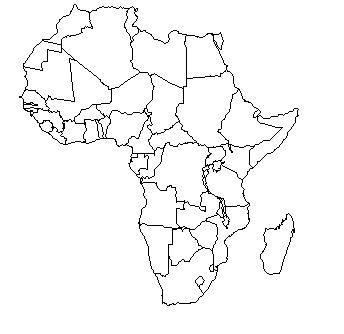 Le monde francophone La Belgique Monnaie : _________________Population: ____________________La capitale: ___________________La FranceCapitale: _______________________Surface : _________________Le LuxembourgPopulation:_____________________Langues officielles: ________________________________________________________________________________MonacoPopulation:_____________________Religion : ______________________
Langue officielle : _______________La SuissePopulation:_____________________La monnaie: ____________________Langues officielles: ________________________________________________________________________________Le Québec, Le Canada Population: __________________________Monnaie : ___________________Les pays francophones du monde L’Algérie     surface totale : _________________Capitale: _______________________Population:_____________________La Tunisie   Quelle pourcentage du pays est compose du désert du Sahara?  _____________ %La capitale: ___________________La population : _____________________Le MarocOu se trouve le Maroc sur la carte mondiale?______________________________________________________________________________Capitale: _________________Langues officielles: ______________________________________________________________________________Forme du gouvernement : ________________________________________________________Plus grande ville: ________________________Le Bénin Superficie : ____________________________La population : __________________________Les pays voisins (neighbouring countries)___________________________________________________Le sénégal Il borde quel océan? L’océan _______________Les pays voisins (neighbouring countries)___________________________________________________